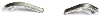 STAPPENPLAN Zorg dat je een bon/factuur van je betaling hebt (GÉÉN kopie, foto etc.) Print dit formulier (geen digitale declaraties)Vul de declarant gegevens DUIDELIJKE LEESBAAR inAls er meerdere bedragen op de bon staan, geef duidelijke aan om welk(e) bedrag(en) het gaat/gaan. Niet je bon/factuur BIJ DE PIJL aan de ACHTERZIJDE van dit formulier Controleer of je aan de bovenstaande stappen voldaan hebtZet je handtekening onderaan dit formulier Lever dit declaratieformulier in bij de penningmeester of doe hem in het Centauri-postvakVOORWAARDENGEEN BON  GEEN GELDHet is niet mogelijk om een declaratie digitaal in te leveren. Het declaratieformulier dient leesbaar ingevuld te worden. Het declaratieformulier moet binnen 4 weken na factuurdatum ingeleverd worden.Het declaratieformulier dient volledig ingevuld te worden.Het moet duidelijk zijn om welk(e) bedrag(en), die op de bon staat/staan, het gaat.De penningmeester is beoordelend persoonDenk je niet aan het bovenstaande stappenplan te kunnen voldoen met een goede reden, neem dan ZO SNEL MOGELIJK contact op met de penningmeester. DECLARANT 
PENNINGMEESTER 
HANDTEKENING DECLARANT						HANDTEKENING PENNINGMEESTER Hiermee bevestig je dat je dit formulier volledig en naar waarheid hebt ingevuld. 		Hiermee keurt de penningmeester de declaratie goed enTevens ga je akkoord met de bovengenoemde voorwaarden. 				wordt deze beschouwd als afgehandeld. NAAMDATUM 	-	IBAN-NUMMERBEDRAG€OMSCHRIJVING EMAILADRES TELEFOONNUMMERNAAMDATUM GOEDKEURING	-	POST EMAILADRES TELEFOONNUMMER